Sjekkliste for arrangering av kurs/temakvelder, m.fl.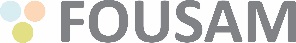 Sjekkliste for arrangering av kurs/temakvelder, m.fl.Sjekkliste for arrangering av kurs/temakvelder, m.fl.PlanleggingansvarligtidsfristDato og tidLokaler (brukervennlig tilkomst)Matbestilling (husk allergivennlige alternativer)Booke teknisk utstyr/ supportGarderobePynt til lokalene (husk allergivennliger blomster)Lage programForedragsholdere: booke foredrags-holder, avklare honorar, reise og overnattingBrukerrepresentant: bestille kontrakt, avklare honorar og reiseKulturelt innslagLage invitasjonPåmeldingsskjema/ oppfølging (spør etter spesielle behov f.eks. matallergier)Markedsføring (reklamering/ annonser – hvem skal invitasjonen ut til – plan for dette)Kontakt med foredragsholdere – påminne om dagenSette opp budsjettPåminne deltakere om dagen (utsending av program)Til dagenMappe med innhold… (program, presentasjon/ informasjon av foredrags-holdere), deltakerliste, brosjyre, ark, penner, drops, pin med presentasjoner)NavneskiltKursbevis (ferdig signert eller via e-post i etterkant)Veivisere/ parkeringRoll-up, postere, informasjonsbrosjyrerGaver (til hvem – pris)Presentasjonene klar på PCGjennomføring/ selve dagenSette opp bord og stoler, pynteReservere seter til kurs-/ foredrags-holdereRegistrering av deltakere (hvordan ble de kjent med tilbudet)Ta imot foredragsholdereKonferansierFylle ut honorarskjema og reiseregning sammen med brukerrepresentantVelkommenTidtakingAvslutte/ takkeFotografering (tillatelse av deltakere)Kontakt med cateringKontakt med lokaleneKontakt med IKTWEB-oppkobling, engangspassord til deltakerneHjelpe med mikrofon etc. på foredrags-holderne; sikre god lyd (evt. teleslynge)Sette fram vannmugge og glass på podietEvaluering til deltakerneDele ut kursbevisRydde lokalerEtter arrangementetReferat og bilder på nettPresentasjoner til deltakerneEvaluering til deltakerneEvalueringsmøte